FE.01.02.F.V.02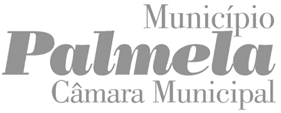 ENTRADAENTRADAENTRADAENTRADAA PREENCHER PELOS SERVIÇOSREQUERIMENTOA PREENCHER PELOS SERVIÇOSPROCESSOA PREENCHER PELOS SERVIÇOSDATAA PREENCHER PELOS SERVIÇOSN.º REGISTOA PREENCHER PELOS SERVIÇOSTRABALHADOR/AA PREENCHER PELOS SERVIÇOSReceção de informação sobre as atividades municipaisReceção de informação sobre as atividades municipaisReceção de informação sobre as atividades municipaisReceção de informação sobre as atividades municipaisReceção de informação sobre as atividades municipaisReceção de informação sobre as atividades municipaisIdentificaçãoIdentificaçãoIdentificaçãoIdentificaçãoIdentificaçãoIdentificaçãoNomeMoradaCódigo Postal-LocalidadeCorreio EletrónicoTermo InformativoO município será o destinatário e responsável pelo tratamento dos dados pessoais e designou um/a encarregado de proteção de dados que poderá contactar através do email: protecaodados@cm-palmela.pt. O tratamento dos dados é voluntário e resulta do consentimento dos/as titulares dos dados. O prazo de conservação é o necessário à finalidade de tratamento acrescido do prazo previsto na legislação incluindo de arquivo. O/A titular dos dados pessoais tem os direitos, nos termos e condições definidos legalmente, de retirar o consentimento em qualquer altura, de acesso aos dados pessoais, retificação, apagamento, limitação do tratamento e de se opor ao tratamento. Tem ainda o direito de apresentar reclamação à autoridade de controlo - Comissão Nacional de Proteção de Dados. A comunicação dos dados não constitui obrigação legal ou contratual, nem existem quaisquer consequências da não disponibilização dos dados. Ao preencher os seus dados pessoais neste formulário e ao assinar este formulário está a praticar um ato positivo e inequívoco que revela o seu consentimento para o tratamento dos seus dados pessoais. Para mais informações poderá consultar a nossa política de privacidade no nosso website: https://www.cm-palmela.pt/politica-de-privacidade.Termo de ConsentimentoAssinale com um X caso dê consentimento para os seguintes tratamentos de dados pessoais: Dou consentimento para envio de informação municipal variada no âmbito dos projetos e iniciativas Culturais; Dou consentimento para envio de informação municipal variada no âmbito dos projetos e iniciativas Desportivas.Pode retirar os consentimentos a qualquer momento estabelecendo contacto escrito, com o município ou com o seu/sua encarregado/a de proteção de dados.Data e assinaturaData e assinaturaData e assinaturaData e assinaturaO/A Titular dos DadosAos                    (data)                   (data)                   (data)(Assinatura)